What will your child learn in preschool?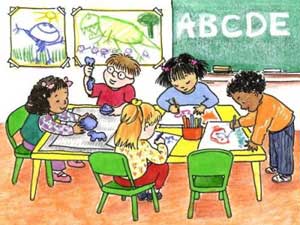 Photo by University of MichiganArts and CraftsLanguage DevelopmentLarge and Fine Motor SkillsMath Readiness (i.e. counting, number recognition)MusicReading Readiness (i.e. alphabet recognition, letter sounds)ScienceSocial Skills Spiritual Development (i.e. prayers, bible stories, and songs)We Can Use Your Help!We are in need of the following items:large plastic containers with lids & handlesoutgrown toys, books, gamespapercraft suppliescollage materialssmall plastic cups with lidslarge brown grocery bags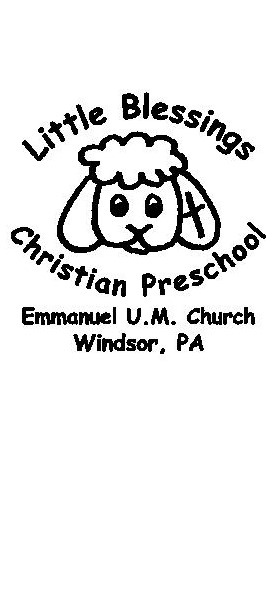 A weekday program of Emmanuel United Methodist Church2185 Windsor Road, P.O. 341Windsor PA 17366www.emmanuelumcwindsorpa.comFacebook: @emmanuelumcwindsorFor more information contact:Director – Jodi Hinton, (717)968-1898littleblessingspreschoolwindsor@yahoo.com